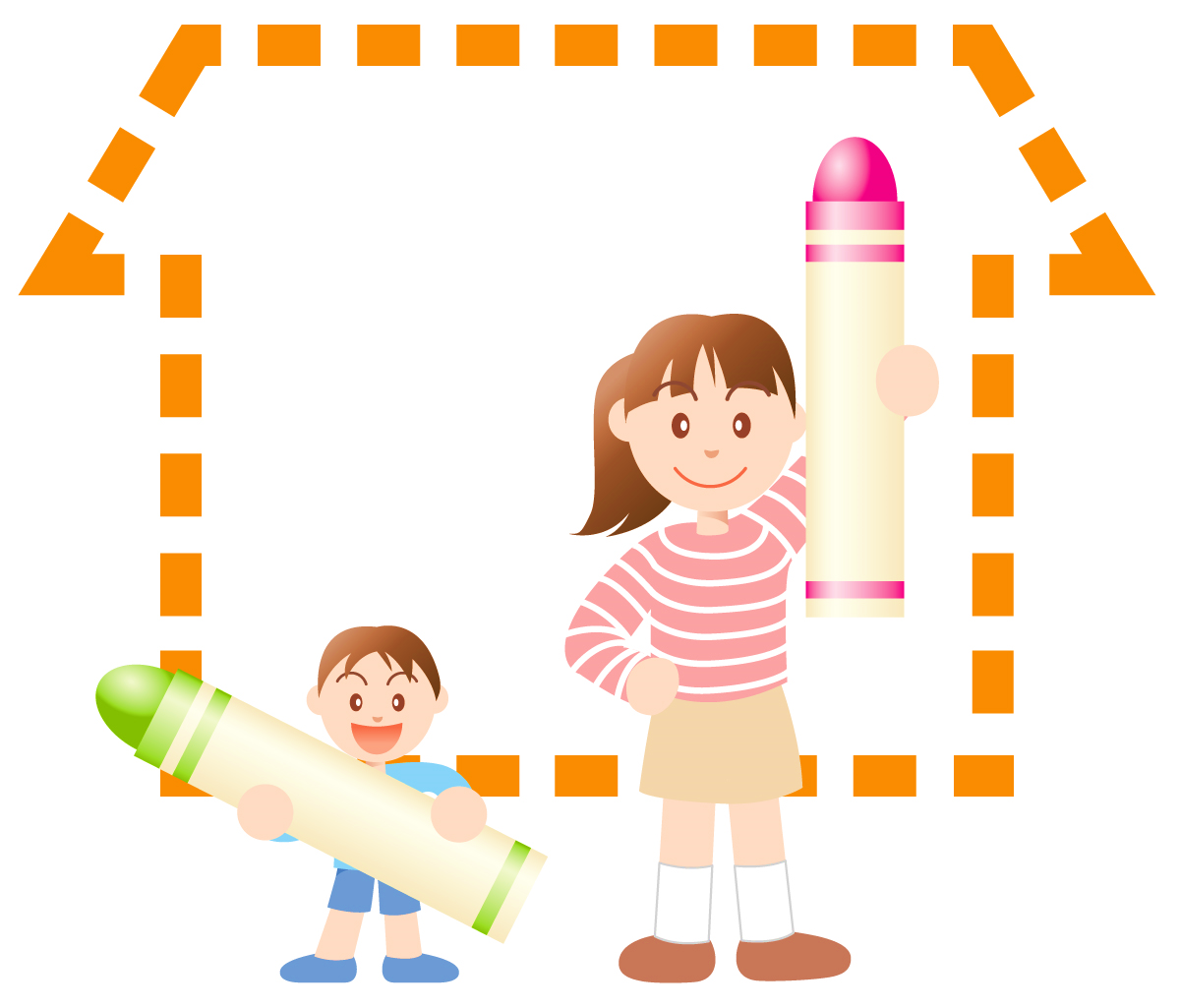 南　幌　町